Endazhi-Nitaawiging 
School Board Policies & Procedures Manual
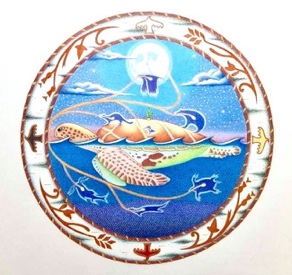 PURPOSE: 
To clearly define Endazhi-Nitaawiging’s policy regarding the standards for close relatives working for the school in the same or different departments.
POLICY:Endazhi-Nitaawiging permits the employment of qualified relatives of employees of the employee's household or immediate family as long as such employment does not, in the opinion of the Academy, create actual conflicts of interest. For purposes of this policy, "immediate family" is defined as a spouse, child, parent, sibling, grandparent, grandchild, aunt, uncle, first cousin, corresponding in-law, "step" relation or any member of the employee's household. Endazhi-Nitaawiging will use sound judgment in the placement of related employees in accordance with the following guidelines:
Individuals who are related by blood, marriage, or reside in the same householdare permitted to work in the same Academy department, provided no directreporting or supervisor to subordinate relationship exists. That is, no employee ispermitted to work within " the chain of command" when one relative's workresponsibilities, salary, hours, career progress, benefits or other terms andconditions of employment could be influenced by the other relative.Related employees may have no influence over the wages, hours, benefits, careerprogress and other terms and conditions of the other related staff members.Employees who marry while employed, or become part of the same household aretreated in accordance with these guidelines. That is, if in the opinion of theAcademy, a conflict arises as a result of the relationship, one of the employeesmay be transferred at the earliest practicable time.
Any exceptions to this policy must be approved by the Board of Education at the time ofhiring and prior to contract renewal.Adopted:    July 27th, 2022445- NEPOTISM